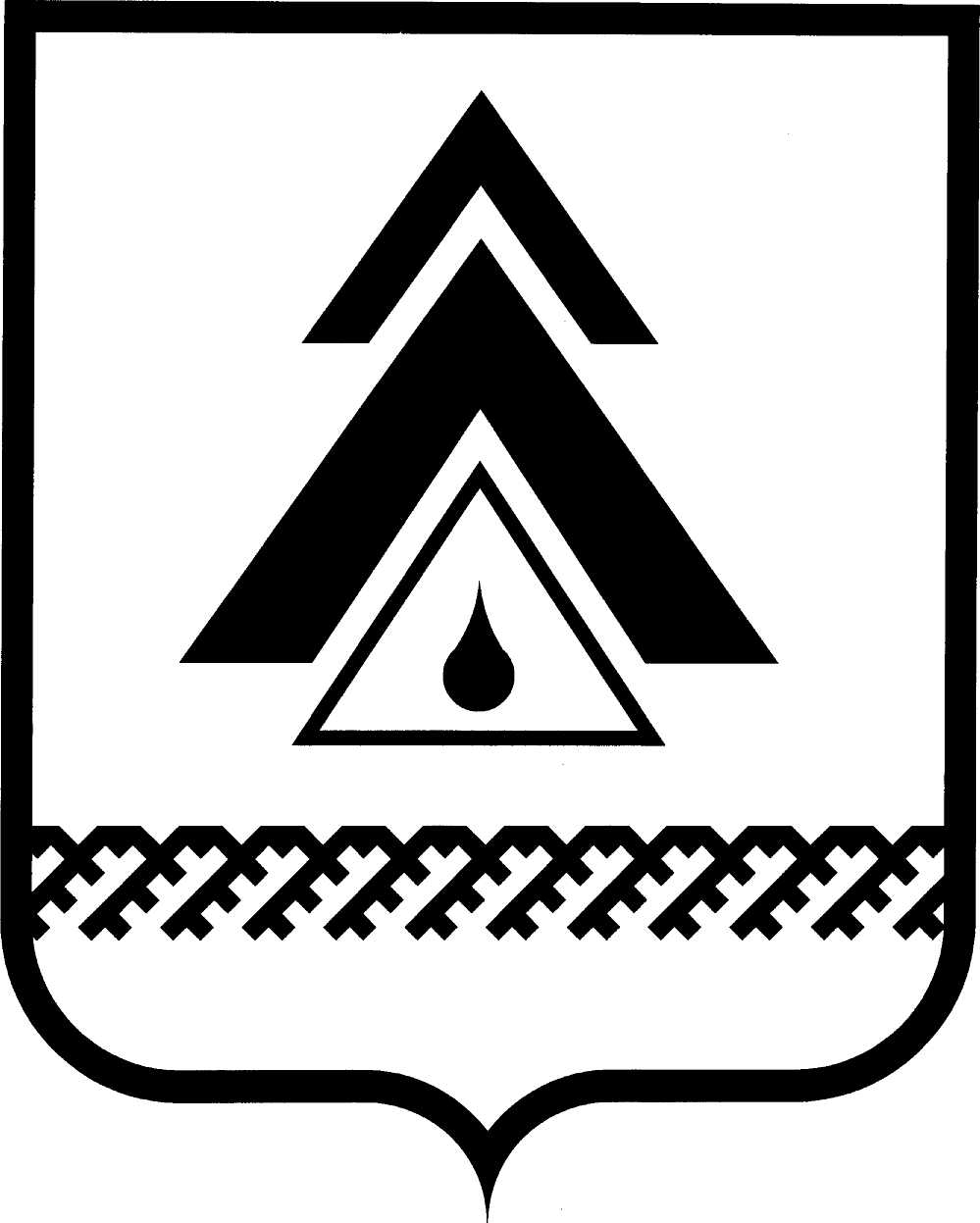 ДУМА НИЖНЕВАРТОВСКОГО РАЙОНАХанты-Мансийского автономного округа - ЮгрыРЕШЕНИЕ(проект)О внесении изменений в решение Думы района от 03.12.2021 № 683 «Об утверждении Положения об оплате труда лиц, замещающих муниципальные должности в Контрольно – счетной палате Нижневартовского района»В соответствии с Федеральным законом от 07.02.2011 № 6-ФЗ «Об общих принципах организации и деятельности контрольно-счетных органов субъектов Российской Федерации и муниципальных образований», законом Ханты-Мансийского автономного округа - Югры от 10.04.2012 № 38-оз «О регулировании отдельных вопросов организации и деятельности контрольно-счетных органов муниципальных образований Ханты-Мансийского автономного округа – Югры», руководствуясь Уставом Нижневартовского района,Дума района РЕШИЛА:Внести изменения в Приложение к решению Думы района от 03.12.2021 № 683 «Об утверждении Положения об оплате труда лиц, замещающих муниципальные должности в Контрольно – счетной палате Нижневартовского района»:В пункте 2.1 раздела II:Абзац пятый признать утратившим силу.В абзаце восьмом после слов «премии» дополнить словами «, в том числе».Абзац девятый признать утратившим силу.В разделе III абзацы второй, третий, четвёртый изложить в следующей редакции:«председателю Контрольно – счётной палаты района в размере 79 990 рублей;заместителю председателя Контрольно – счётной палаты района в размере 59 993 рублей;аудитору в размере 51 994 рублей».В пункте 5.1 раздела V слова «0,7 ежемесячного денежного вознаграждения» заменить словами «0,3 ежемесячного денежного вознаграждения».Раздел VI изложить в следующей редакции:«VI. Премии, в том числе за выполнение особо важных и сложных заданий6.1. Лицам, замещающим муниципальные должности, выплачиваются премии:по результатам работы за год;за выполнение особо важных и сложных заданий.6.2. Премия по результатам работы за год.6.2.1. Премирование лиц, замещающих муниципальные должности, производится за качественное и своевременное выполнение служебных обязанностей, инициативность, дисциплинированность в целях материального стимулирования, повышения эффективности и качества результатов служебной деятельности.6.2.2. Премия по результатам работы за год выплачивается в размере до трех ежемесячных денежных вознаграждений.6.2.3. Премирование производится с применением районного коэффициента к заработной плате за работу в районах Крайнего Севера и приравненных к ним местностях и процентной надбавки за работу в районах Крайнего Севера и приравненных к ним местностях.6.2.4. Премия по результатам работы за год выплачивается за фактически отработанное время - за 12 месяцев (календарный год).6.2.5. Фактически отработанное время для расчета размера премирования определяется согласно табелю учета рабочего времени.6.2.6. Для расчета премии по результатам работы за год, время нахождения в ежегодном отпуске включается в отработанное время в календарном году.6.2.7. Размер премии по результатам работы за год снижается в следующих случаях:некачественное, несвоевременное выполнение должностных обязанностей, предусмотренных трудовым договором, должностной инструкцией, до 100 процентов;некачественное, несвоевременное выполнение планов работы, муниципальных правовых актов района, поручений непосредственного руководителя до 100 процентов;неквалифицированное рассмотрение заявлений, писем, жалоб от граждан и организаций, а также рассмотрение обращений с нарушением установленных сроков до 50 процентов;неквалифицированная подготовка документов, установленной отчетности, нарушение сроков представления установленной отчетности, представление недостоверной информации до 100 процентов;отсутствие контроля за работой подчиненных работников до 50 процентов;несоблюдение трудовой дисциплины, нарушение Правил внутреннего трудового распорядка, этики и служебного поведения до 100 процентов.6.2.8. Размер снижения премирования по результатам работы за год:председателю Контрольно-счетной палаты района определяется председателем Думы района;заместителю председателя Контрольно-счетной палаты района, аудиторам определяется председателем Контрольно-счетной палаты района.6.2.9. Премия по результатам работы за год выплачивается не позднее первого квартала, следующего за отчетным годом.6.2.10. Премия по результатам работы за год выплачивается лицам, замещающим муниципальные должности, которые проработали полный календарный год.6.2.11. Премия по результатам работы за год выплачивается также лицам, замещающим муниципальные должности, проработавшим неполный календарный год по следующим причинам:в случае назначения на муниципальную должность в текущем календарном году;в случае окончания срока полномочий;прекращение полномочий по собственному желанию, в том числе в связи с выходом на пенсию, заключением трудового договора в органах местного самоуправления Ханты-Мансийского автономного округа-Югры, муниципальных учреждениях и муниципальных предприятиях района,прекращение полномочий по состоянию здоровья в соответствии с медицинским заключением, в связи со смертью.Лицу, проработавшему в муниципальной должности неполный календарный год, который до назначения на муниципальную должность замещал должность муниципальной службы в органах местного самоуправления Нижневартовского района, премия по итогам работы за год выплачивается с учетом периода работы на должности муниципальной службы в том календарном году, за который выплачивается премия.6.2.12. При прекращении полномочий лица, замещающего муниципальную должность по основаниям, не указанным в подпункте 6.2.11, премия по результатам работы за год не выплачивается.6.2.13. Премии по результатам работы за год выплачиваются за счет средств фонда оплаты труда.6.2.14. Премия по результатам работы за год выплачивается на основании муниципального правового акта Контрольно – счетной палаты района.6.2.15. Размер премии по результатам работы за год при исчислении средней заработной платы (среднего заработка) учитывается для всех случаев определения ее размера, предусмотренных Трудовым кодексом Российской Федерации.6.3. Премия за выполнение особо важных и сложных заданий.6.3.1. Премия за выполнение особо важных и сложных заданий выплачивается:за отдельные особо важные и сложные задания (проведение экспертно-аналитических и контрольных мероприятий, имеющих особо важное значение для бюджетной сферы в Нижневартовском районе, разработку муниципальных правовых актов, стандартов внешнего контроля, методик и других заданий, имеющих особую сложность и важное значение для улучшения бюджетного процесса в районе);за выполнение работ (поручений) с высоким уровнем качества исполнения:в полном соответствии с требованиями (или с их превышением);своевременно, эффективно (в том числе в случаях увеличения нагрузки или сокращения сроков);самостоятельно и с высоким уровнем активности и ответственности; не требующих переделок и исправлений.6.3.2. При принятии решения о премировании учитываются следующие условия:личный вклад лица, замещающего муниципальную должность в обеспечение выполнения задач и реализации функций, возложенных на Контрольно-счетную палату;степень сложности выполнения заданий, эффективности достигнутых результатов за определенный период работы;оперативность и профессионализм лица, замещающего муниципальную должность, в решении вопросов, входящих в его компетенцию, в подготовке документов, выполнении поручений;соблюдение установленных сроков для выполнения поручений, добросовестное и качественное выполнение обязанностей, не предусмотренных должностной инструкцией;активная положительная позиция при исполнении работ (поручений).6.3.3. Решение о премировании, в том числе о размере премии оформляются:председателю Контрольно – счетной палаты района - муниципальным правовым актом Думы района по представлению председателя Думы района; заместителю председателя, аудиторам Контрольно – счетной палаты района - муниципальным правовым актом Контрольно – счетной палаты района.6.3.4. Премия выплачивается за счет фонда оплаты труда, в пределах утвержденных бюджетных ассигнований в бюджетной смете.6.3.5. Размер выплаты премии за выполнение особо важных и сложных заданий определяется в индивидуальном порядке в зависимости от личного вклада лица, замещающего муниципальную должность, в обеспечение выполнения задач, функций и реализации полномочий, возложенных на орган местного самоуправления.6.3.6. Максимальные размеры премии за выполнение особо важных и сложных заданий не ограничиваются.».1.5. Раздел VII признать утратившим силу.Пункт 8.1. раздела VIII изложить в следующей редакции:«8.1. Единовременная выплата при предоставлении ежегодного оплачиваемого отпуска устанавливается в размере двух ежемесячных денежных вознаграждений и выплачивается один раз в календарном году при уходе лиц, замещающих муниципальные должности, в ежегодный оплачиваемый отпуск.Выплата производится с применением районного коэффициента к заработной плате за работу в районах Крайнего Севера и приравненных к ним местностях и процентной надбавки за работу в районах Крайнего Севера и приравненных к ним местностях.».Раздел IX признать утратившим силу.2. Решение опубликовать (обнародовать) на официальном веб – сайте администрации Нижневартовского района (www.nvraion.ru) и в приложении «Официальный бюллетень» к районной газете «Новости Приобья».3. Решение вступает в силу после его официального опубликования (обнародования) и распространяется на правоотношения с 01.01.2023 года.4. Контроль за выполнением решения возложить на постоянную комиссию по бюджету, налогам, финансам и социально-экономическим вопросам Думы района (Е.Г. Поль).Председатель Думы района			Глава района______________ И.В. Заводская		____________Б.А. Саломатин от ___________г. Нижневартовск                                        № ___        